SAISON 2014 - 2015CHAMPIONNATS SENIORS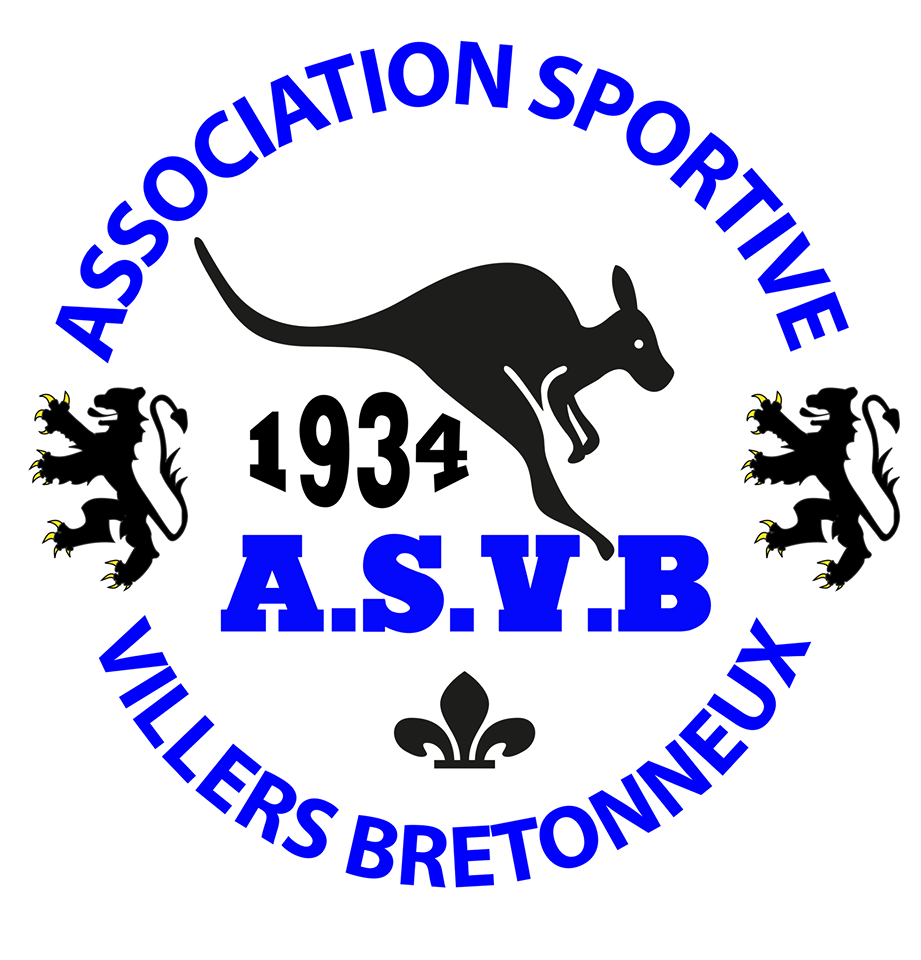 2 EQUIPES SENIORS ENGAGEES39 SENIORS/U20 LICENCIESCHAMPIONNAT REGIONALPROMOTION INTERDISTRICT CLASSEMENT FINAL / 4ème 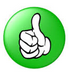 POSITIF MÊME SI LA MONTEE ETAIT ESPEREECHAMPIONNAT DEPARTEMENTALCHAMPIONNAT PROMOTION 1ère DIVISIONCLASSEMENT FINAL / 6èmeL'ASVB QUI ACCEDAIT A CETTE DIVISION CETTE ANNEE, A REUSSI A SE MAINTENIR DE BELLE FACON ET UNE PHASE RETOUR REUSSIE, MALGRE SA DERNIERE PLACE AU CLASSEMENT A LA TREVESANCTIONS ADMINISTRATIVES (CH & COUPES)EQUIPE A : 36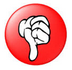 22 matchs de championnat4 matchs de Coupe de Picardie1 match de Challenge Crédit Agricolesoit 1.3 carton/matchEQUIPE B : 3522 matchs de championnat1 match de Challenge du Districtsoit 1.5 carton/match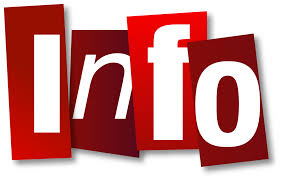 1 joueur à 8 cartons, 1 à 7 cartons, 3 à 6 cartonsCLASSEMENTS PROMOTION INTERDISTRICT - SENIORS A  PROMOTION 1ère DIVISION - SENIORS B  EVOLUTION PAR JOURNEEPARCOURS SENIORS A  PARCOURS SENIORS BBUTEURS ET PASSEURS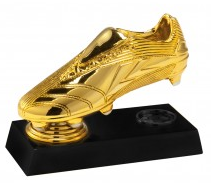 REPARTITION DES BUTS PAR 1/4 D'HEURESENIORS AREPARTITION DES BUTS PAR 1/4 D'HEURESENIORS B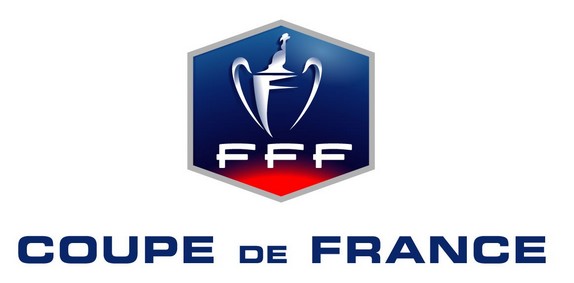 EN ALLANT CHERCHER UNE VICTOIRE 2-1 SUR LE TERRAIN DE HAM, L'ASVB ACCEDE AU SECOND TOUR DE LA COUPE DE FRANCE QUI AURA LIEU LA DERNIERE SEMAINE D'AOUT ET SE DONNE AINSI LE DROIT DE REVER D'UN BEAU PARCOURS !!! UN EVENEMENT APRES AVOIR ETE ELIMINE AU PREMIER TOUR LES DEUX EDITIONS PRECEDENTES !ASSEMBLEE GENERALE DU CLUBSAMEDI 27 JUIN A 18:30 AU STADE LOUIS TIMMERMANNOUS VOUS ATTENDONS NOMBREUX !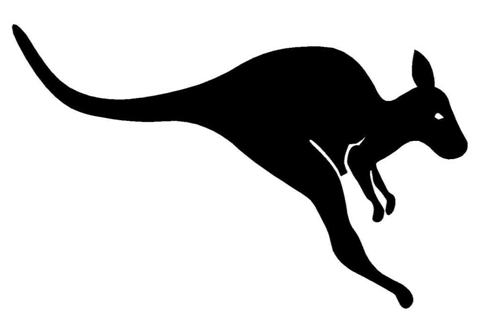 SYLVAIN BRASSART (COACH A) / 06 64 21 55 34LUDOVIC HENOCQUE (COACH B) / 06 58 83 47 21BONNES VACANCES A TOUS !PlÉquipe  PtsJoGNPFBpBcPéDif1MONTDIDIER AC  67221363044210232GUIGNICOURT US  64221264049280213ROYE NOYON U.S.  59221147039240154VILLERS BRETONN. AS  532287704040005ETOUY US  5122787039440-56GUISE US  50228410026330-77CONTY / LOEUILLY SC  5022778030420-128LAON US  4922769031350-49CHANTILLY US  48225116025200510FRESNOY AS  47227411035430-811CHAUMONT CS  44225710036520-1612ST SAUVEUR AS  41225413031430-12PlÉquipe  PtsJoGNPFBpBcPéDif1FOUILLOY AS  67221615061304312MONTDIDIER AC  63221435050244263SALOUEL RC  61221345053354184HAM US  55221219046324145AILLY SUR NOYE FR  48228410029392-106VILLERS BRETONN. AS  482210012032444-127AMIENS RC  48228410038402-28ROISEL US  43227312036473-119DAOURS US  4322688029325-310LONGUEAU ESC  39227213037516-1411AMIENS AS ETOUVIE  3921669146636-1712GLISY AS  37225413041614-20123456789101112131415161718192021222008-20094221441444424114224144632009-20101441121411241221421424492010-201122441111241211244211412011-20124241114412112442421421522012-20131424424422442212141421572013-20141414422111244442411111502014-2015424212144424122421114153Moyenne2,432,863,002,432,292,002,003,142,142,572,293,002,142,292,292,713,002,001,432,292,141,7152,14123456789101112131415161718192021222008-20091144144112111214411141452009-2010442412421444144412441612010-201141441411414144114411502011-20124444144424124414444444752012-2013414111122441214111411422013-20141411441444124224444244652014-2015414111141111444144141452Moyenne3,142,293,292,711,432,862,292,572,142,862,291,712,863,002,432,713,142,862,712,432,002,0055,71BUTEURS SENIORS ABUTEURS SENIORS ABUTEURS SENIORS ARangJoueurButs1Stéphane DURAND72Gauthier FINAZ63Christophe BOURBEAU64Benoit BOURDET45Olivier BRAME36Basile DEBEUGNY27Antoine CHAILLAN28François MASSIOT29Julien CAILLY110Maxime MILOVAN111Arnaud BORDEZ112Gaëtan FINAZ113Nicolas LEGRAIN114Mathieu DUCHOCHOY1BUTEURS SENIORS BBUTEURS SENIORS BBUTEURS SENIORS BPASSEURS SENIORS BPASSEURS SENIORS BPASSEURS SENIORS BRangJoueurButsRangJoueurPasses1Maxime SOUILLARD101Julien MACAREL72Julien MACAREL72Jason LEFEBVRE33Jason LEFEBVRE23Maxime SOUILLARD24Vincent DHUBERT24Maxime WATTEBLED25François MASSIOT25Bertrand BOURDET26Antoine CHAILLAN26Pierre BARRET17Cyrille LEMORT17Julien HURTEBISE18Maxime WATTEBLED18Cyrille LEMORT19Alexis DEROBERT19Vincent DHUBERT110Bertrand BOURDET110Alexis DEROBERT111Gaëtan FINAZ111Gaëtan FINAZ112Maxime MILOVAN112François MASSIOT113Loïc DA SILVA GONZALES1BUTS 2014/2015BUTS 2014/2015BUTS 2014/2015BUTS 2014/2015BUTS 2014/2015BUTS 2014/2015BUTS 2013/2014BUTS 2013/2014BUTS 2013/2014BUTS 2013/2014BUTS 2013/2014BUTS 2013/2014BPBCBPBCBPBCBPBC1-158645-60591-154745-605616-305661-757816-308761-75141131-457676-908531-457576-901162018202219193023BUTS 2012/2013BUTS 2012/2013BUTS 2012/2013BUTS 2012/2013BUTS 2012/2013BUTS 2012/2013GENERALGENERALGENERALGENERALGENERALGENERALBPBCBPBCBPBCBPBC1-155145-60471-15171445-60142216-3051061-759316-30182361-75302231-4510676-90121231-45241776-9031232017252259547567BUTS 2014/2015BUTS 2014/2015BUTS 2014/2015BUTS 2014/2015BUTS 2014/2015BUTS 2014/2015BUTS 2013/2014BUTS 2013/2014BUTS 2013/2014BUTS 2013/2014BUTS 2013/2014BUTS 2013/2014BPBCBPBCBPBCBPBC1-156845-60491-156545-606916-303661-758216-3011861-7510731-4531376-908631-4510576-9015101227201727183126BUTS 2012/2013BUTS 2012/2013BUTS 2012/2013BUTS 2012/2013BUTS 2012/2013BUTS 2012/2013GENERALGENERALGENERALGENERALGENERALGENERALBPBCBPBCBPBCBPBC1-152945-60551-15142245-60152316-309961-759916-30232361-75271831-457776-90121031-45202576-9035261825262457707767